Российская Федерация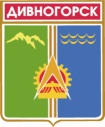 Администрация города ДивногорскаКрасноярского края П О С Т А Н О В Л Е Н И Е 07.05.2014                                          г. Дивногорск	                               № 100пО внесении изменений в постановление администрации города Дивногорска от 11.10.2013 № 211п  «Об утверждении муниципальной программы «Функционирование жилищно-коммунального хозяйства и повышение энергетической эффективности на 2014-2016 годы»	В связи с допущенной технической ошибкой в нумерации приложений муниципальной программы «Функционирование жилищно-коммунального хозяйства и повышение энергетической эффективности на 2014-2016 годы», руководствуясь статьей 43 Устава города Дивногорска,ПОСТАНОВЛЯЮ:Внести изменения в приложение к постановлению администрации города Дивногорска от 11.10.2013 № 211п  «Об утверждении муниципальной программы «Функционирование жилищно-коммунального хозяйства и повышение энергетической эффективности на 2014-2016 годы» следующего содержания: Приложение 1  к муниципальной программе «Функционирование жилищно-коммунального хозяйства и повышение энергетической эффективности на 2014-2016 годы» «Цели, целевые показатели, задачи, показатели результативности» считать приложением 5.Приложение 2 к муниципальной программе «Функционирование жилищно-коммунального хозяйства и повышение энергетической эффективности на 2014-2016 годы» «Ресурсное обеспечение и прогнозная оценка расходов на реализацию целей муниципальной программы с учетом источников финансирования, в том числе по уровням бюджетной системы» считать приложением 6.Настоящее постановление подлежит размещению на официальном сайте администрации города Дивногорска в информационно-телекоммуникационной сети «Интернет».Контроль за исполнением настоящего постановления оставляю за собой.Глава города                                                                                                Е.Е. Оль